EXPERTISE ET VALIDATION DU PROJET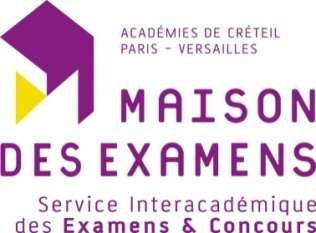 BACCALAUREAT SCIENTIFIQUE   Sciences de l’IngénieurEPREUVE DE PROJET INTERDISCIPLINAIRE                                         SESSION 2014BACCALAUREAT SCIENTIFIQUE   Sciences de l’IngénieurEPREUVE DE PROJET INTERDISCIPLINAIRE                                         SESSION 2014BACCALAUREAT SCIENTIFIQUE   Sciences de l’IngénieurEPREUVE DE PROJET INTERDISCIPLINAIRE                                         SESSION 2014BACCALAUREAT SCIENTIFIQUE   Sciences de l’IngénieurEPREUVE DE PROJET INTERDISCIPLINAIRE                                         SESSION 2014BACCALAUREAT SCIENTIFIQUE   Sciences de l’IngénieurEPREUVE DE PROJET INTERDISCIPLINAIRE                                         SESSION 2014BACCALAUREAT SCIENTIFIQUE   Sciences de l’IngénieurEPREUVE DE PROJET INTERDISCIPLINAIRE                                         SESSION 2014BACCALAUREAT SCIENTIFIQUE   Sciences de l’IngénieurEPREUVE DE PROJET INTERDISCIPLINAIRE                                         SESSION 2014BACCALAUREAT SCIENTIFIQUE   Sciences de l’IngénieurEPREUVE DE PROJET INTERDISCIPLINAIRE                                         SESSION 2014BACCALAUREAT SCIENTIFIQUE   Sciences de l’IngénieurEPREUVE DE PROJET INTERDISCIPLINAIRE                                         SESSION 2014BACCALAUREAT SCIENTIFIQUE   Sciences de l’IngénieurEPREUVE DE PROJET INTERDISCIPLINAIRE                                         SESSION 2014 EQUIPE PROJET (nombre d’élèves : 3 ,4 ou 5) :4 EQUIPE PROJET (nombre d’élèves : 3 ,4 ou 5) :4 EQUIPE PROJET (nombre d’élèves : 3 ,4 ou 5) :4 EQUIPE PROJET (nombre d’élèves : 3 ,4 ou 5) :4 EQUIPE PROJET (nombre d’élèves : 3 ,4 ou 5) :4FICHE DE CADRAGEFICHE DE CADRAGEFICHE DE CADRAGEFICHE DE CADRAGEFICHE DE CADRAGEFICHE DE CADRAGEFICHE DE CADRAGEFICHE DE CADRAGEFICHE DE CADRAGEFICHE DE CADRAGE EFFECTIF TOTAL : 28 EFFECTIF TOTAL : 28 EFFECTIF TOTAL : 28 EFFECTIF TOTAL : 28 EFFECTIF TOTAL : 28ETABLISSEMENT : ETABLISSEMENT : ETABLISSEMENT :  Lycée Joliot Curie de Dammarie-les-Lys (77) Lycée Joliot Curie de Dammarie-les-Lys (77) Lycée Joliot Curie de Dammarie-les-Lys (77) Lycée Joliot Curie de Dammarie-les-Lys (77) Lycée Joliot Curie de Dammarie-les-Lys (77) Lycée Joliot Curie de Dammarie-les-Lys (77) Lycée Joliot Curie de Dammarie-les-Lys (77) Lycée Joliot Curie de Dammarie-les-Lys (77) Lycée Joliot Curie de Dammarie-les-Lys (77) Lycée Joliot Curie de Dammarie-les-Lys (77) Lycée Joliot Curie de Dammarie-les-Lys (77) Lycée Joliot Curie de Dammarie-les-Lys (77) Lycée Joliot Curie de Dammarie-les-Lys (77) Lycée Joliot Curie de Dammarie-les-Lys (77) Lycée Joliot Curie de Dammarie-les-Lys (77) Lycée Joliot Curie de Dammarie-les-Lys (77)ENCADREMENT PEDAGOGIQUE INTERDISCIPLINAIREENCADREMENT PEDAGOGIQUE INTERDISCIPLINAIREENCADREMENT PEDAGOGIQUE INTERDISCIPLINAIREENCADREMENT PEDAGOGIQUE INTERDISCIPLINAIREENCADREMENT PEDAGOGIQUE INTERDISCIPLINAIREENCADREMENT PEDAGOGIQUE INTERDISCIPLINAIREENCADREMENT PEDAGOGIQUE INTERDISCIPLINAIREENCADREMENT PEDAGOGIQUE INTERDISCIPLINAIREENCADREMENT PEDAGOGIQUE INTERDISCIPLINAIREENCADREMENT PEDAGOGIQUE INTERDISCIPLINAIREENCADREMENT PEDAGOGIQUE INTERDISCIPLINAIREENCADREMENT PEDAGOGIQUE INTERDISCIPLINAIREENCADREMENT PEDAGOGIQUE INTERDISCIPLINAIREENCADREMENT PEDAGOGIQUE INTERDISCIPLINAIREENCADREMENT PEDAGOGIQUE INTERDISCIPLINAIREENCADREMENT PEDAGOGIQUE INTERDISCIPLINAIREENCADREMENT PEDAGOGIQUE INTERDISCIPLINAIREENCADREMENT PEDAGOGIQUE INTERDISCIPLINAIREENCADREMENT PEDAGOGIQUE INTERDISCIPLINAIREDiscipline SIDiscipline SIDiscipline SINom : MICHELPrénom : Jean-ChristopheSignature :Nom : MICHELPrénom : Jean-ChristopheSignature :Nom : MICHELPrénom : Jean-ChristopheSignature :Nom : MICHELPrénom : Jean-ChristopheSignature :Nom : MICHELPrénom : Jean-ChristopheSignature :Discipline associéeSciences PhysiquesDiscipline associéeSciences PhysiquesDiscipline associéeSciences PhysiquesDiscipline associéeSciences PhysiquesDiscipline associéeSciences Physiques Nom : BELGHITI Prénom : Laurence Signature : Nom : BELGHITI Prénom : Laurence Signature : Nom : BELGHITI Prénom : Laurence Signature : Nom : BELGHITI Prénom : Laurence Signature : Nom : BELGHITI Prénom : Laurence Signature : Nom : BELGHITI Prénom : Laurence Signature :DEFINITION DU PROJETDEFINITION DU PROJETDEFINITION DU PROJETDEFINITION DU PROJETDEFINITION DU PROJETDEFINITION DU PROJETDEFINITION DU PROJETDEFINITION DU PROJETDEFINITION DU PROJETDEFINITION DU PROJETDEFINITION DU PROJETDEFINITION DU PROJETDEFINITION DU PROJETDEFINITION DU PROJETDEFINITION DU PROJETDEFINITION DU PROJETDEFINITION DU PROJETDEFINITION DU PROJETDEFINITION DU PROJETOrigineOrigineProjet proposé par les élèvesProjet proposé par les élèvesProjet proposé par les élèvesProjet proposé par les élèvesProjet proposé par les élèvesProjet proposé par les élèvesProjet proposé par les élèvesProjet proposé par les élèvesProjet proposé par les élèvesProjet proposé par les élèvesProjet proposé par les élèvesProjet proposé par les élèvesProjet proposé par les élèvesProjet proposé par les élèvesProjet proposé par les élèvesProjet proposé par les élèvesProjet proposé par les élèvesIntituléIntituléAutomatisation du store et des voletsAutomatisation du store et des voletsAutomatisation du store et des voletsAutomatisation du store et des voletsAutomatisation du store et des voletsAutomatisation du store et des voletsAutomatisation du store et des voletsAutomatisation du store et des voletsAutomatisation du store et des voletsAutomatisation du store et des voletsAutomatisation du store et des voletsAutomatisation du store et des voletsAutomatisation du store et des voletsAutomatisation du store et des voletsAutomatisation du store et des voletsAutomatisation du store et des voletsAutomatisation du store et des voletsDESCRIPTION DU PROJETDESCRIPTION DU PROJETDESCRIPTION DU PROJETDESCRIPTION DU PROJETDESCRIPTION DU PROJETDESCRIPTION DU PROJETDESCRIPTION DU PROJETDESCRIPTION DU PROJETDESCRIPTION DU PROJETDESCRIPTION DU PROJETDESCRIPTION DU PROJETDESCRIPTION DU PROJETDESCRIPTION DU PROJETDESCRIPTION DU PROJETDESCRIPTION DU PROJETDESCRIPTION DU PROJETDESCRIPTION DU PROJETDESCRIPTION DU PROJETDESCRIPTION DU PROJETÉnoncé général du besoin : Énoncé général du besoin : Les élèves sont partis d’une maquette de store automatisé permettant de prendre en compte uniquement l’ensoleillement et la vitesse du vent. Afin d’améliorer ce système, le projet devra tenir compte des écarts de température intérieure-extérieure, la conductivité et l’exposition de la vitre, l’heure de la journée. De plus,  une commande vocale du mécanisme sera assurée pour les personnes à mobilité réduite. Le terme intelligent implique en fonction des préférences définies par l’utilisateur, la possibilité par le système de commandé de façon automatique les volets ou de conseiller l’utilisateur en cas de commande non optimale sur le plan thermique.Les élèves sont partis d’une maquette de store automatisé permettant de prendre en compte uniquement l’ensoleillement et la vitesse du vent. Afin d’améliorer ce système, le projet devra tenir compte des écarts de température intérieure-extérieure, la conductivité et l’exposition de la vitre, l’heure de la journée. De plus,  une commande vocale du mécanisme sera assurée pour les personnes à mobilité réduite. Le terme intelligent implique en fonction des préférences définies par l’utilisateur, la possibilité par le système de commandé de façon automatique les volets ou de conseiller l’utilisateur en cas de commande non optimale sur le plan thermique.Les élèves sont partis d’une maquette de store automatisé permettant de prendre en compte uniquement l’ensoleillement et la vitesse du vent. Afin d’améliorer ce système, le projet devra tenir compte des écarts de température intérieure-extérieure, la conductivité et l’exposition de la vitre, l’heure de la journée. De plus,  une commande vocale du mécanisme sera assurée pour les personnes à mobilité réduite. Le terme intelligent implique en fonction des préférences définies par l’utilisateur, la possibilité par le système de commandé de façon automatique les volets ou de conseiller l’utilisateur en cas de commande non optimale sur le plan thermique.Les élèves sont partis d’une maquette de store automatisé permettant de prendre en compte uniquement l’ensoleillement et la vitesse du vent. Afin d’améliorer ce système, le projet devra tenir compte des écarts de température intérieure-extérieure, la conductivité et l’exposition de la vitre, l’heure de la journée. De plus,  une commande vocale du mécanisme sera assurée pour les personnes à mobilité réduite. Le terme intelligent implique en fonction des préférences définies par l’utilisateur, la possibilité par le système de commandé de façon automatique les volets ou de conseiller l’utilisateur en cas de commande non optimale sur le plan thermique.Les élèves sont partis d’une maquette de store automatisé permettant de prendre en compte uniquement l’ensoleillement et la vitesse du vent. Afin d’améliorer ce système, le projet devra tenir compte des écarts de température intérieure-extérieure, la conductivité et l’exposition de la vitre, l’heure de la journée. De plus,  une commande vocale du mécanisme sera assurée pour les personnes à mobilité réduite. Le terme intelligent implique en fonction des préférences définies par l’utilisateur, la possibilité par le système de commandé de façon automatique les volets ou de conseiller l’utilisateur en cas de commande non optimale sur le plan thermique.Les élèves sont partis d’une maquette de store automatisé permettant de prendre en compte uniquement l’ensoleillement et la vitesse du vent. Afin d’améliorer ce système, le projet devra tenir compte des écarts de température intérieure-extérieure, la conductivité et l’exposition de la vitre, l’heure de la journée. De plus,  une commande vocale du mécanisme sera assurée pour les personnes à mobilité réduite. Le terme intelligent implique en fonction des préférences définies par l’utilisateur, la possibilité par le système de commandé de façon automatique les volets ou de conseiller l’utilisateur en cas de commande non optimale sur le plan thermique.Les élèves sont partis d’une maquette de store automatisé permettant de prendre en compte uniquement l’ensoleillement et la vitesse du vent. Afin d’améliorer ce système, le projet devra tenir compte des écarts de température intérieure-extérieure, la conductivité et l’exposition de la vitre, l’heure de la journée. De plus,  une commande vocale du mécanisme sera assurée pour les personnes à mobilité réduite. Le terme intelligent implique en fonction des préférences définies par l’utilisateur, la possibilité par le système de commandé de façon automatique les volets ou de conseiller l’utilisateur en cas de commande non optimale sur le plan thermique.Les élèves sont partis d’une maquette de store automatisé permettant de prendre en compte uniquement l’ensoleillement et la vitesse du vent. Afin d’améliorer ce système, le projet devra tenir compte des écarts de température intérieure-extérieure, la conductivité et l’exposition de la vitre, l’heure de la journée. De plus,  une commande vocale du mécanisme sera assurée pour les personnes à mobilité réduite. Le terme intelligent implique en fonction des préférences définies par l’utilisateur, la possibilité par le système de commandé de façon automatique les volets ou de conseiller l’utilisateur en cas de commande non optimale sur le plan thermique.Les élèves sont partis d’une maquette de store automatisé permettant de prendre en compte uniquement l’ensoleillement et la vitesse du vent. Afin d’améliorer ce système, le projet devra tenir compte des écarts de température intérieure-extérieure, la conductivité et l’exposition de la vitre, l’heure de la journée. De plus,  une commande vocale du mécanisme sera assurée pour les personnes à mobilité réduite. Le terme intelligent implique en fonction des préférences définies par l’utilisateur, la possibilité par le système de commandé de façon automatique les volets ou de conseiller l’utilisateur en cas de commande non optimale sur le plan thermique.Les élèves sont partis d’une maquette de store automatisé permettant de prendre en compte uniquement l’ensoleillement et la vitesse du vent. Afin d’améliorer ce système, le projet devra tenir compte des écarts de température intérieure-extérieure, la conductivité et l’exposition de la vitre, l’heure de la journée. De plus,  une commande vocale du mécanisme sera assurée pour les personnes à mobilité réduite. Le terme intelligent implique en fonction des préférences définies par l’utilisateur, la possibilité par le système de commandé de façon automatique les volets ou de conseiller l’utilisateur en cas de commande non optimale sur le plan thermique.Les élèves sont partis d’une maquette de store automatisé permettant de prendre en compte uniquement l’ensoleillement et la vitesse du vent. Afin d’améliorer ce système, le projet devra tenir compte des écarts de température intérieure-extérieure, la conductivité et l’exposition de la vitre, l’heure de la journée. De plus,  une commande vocale du mécanisme sera assurée pour les personnes à mobilité réduite. Le terme intelligent implique en fonction des préférences définies par l’utilisateur, la possibilité par le système de commandé de façon automatique les volets ou de conseiller l’utilisateur en cas de commande non optimale sur le plan thermique.Les élèves sont partis d’une maquette de store automatisé permettant de prendre en compte uniquement l’ensoleillement et la vitesse du vent. Afin d’améliorer ce système, le projet devra tenir compte des écarts de température intérieure-extérieure, la conductivité et l’exposition de la vitre, l’heure de la journée. De plus,  une commande vocale du mécanisme sera assurée pour les personnes à mobilité réduite. Le terme intelligent implique en fonction des préférences définies par l’utilisateur, la possibilité par le système de commandé de façon automatique les volets ou de conseiller l’utilisateur en cas de commande non optimale sur le plan thermique.Les élèves sont partis d’une maquette de store automatisé permettant de prendre en compte uniquement l’ensoleillement et la vitesse du vent. Afin d’améliorer ce système, le projet devra tenir compte des écarts de température intérieure-extérieure, la conductivité et l’exposition de la vitre, l’heure de la journée. De plus,  une commande vocale du mécanisme sera assurée pour les personnes à mobilité réduite. Le terme intelligent implique en fonction des préférences définies par l’utilisateur, la possibilité par le système de commandé de façon automatique les volets ou de conseiller l’utilisateur en cas de commande non optimale sur le plan thermique.Les élèves sont partis d’une maquette de store automatisé permettant de prendre en compte uniquement l’ensoleillement et la vitesse du vent. Afin d’améliorer ce système, le projet devra tenir compte des écarts de température intérieure-extérieure, la conductivité et l’exposition de la vitre, l’heure de la journée. De plus,  une commande vocale du mécanisme sera assurée pour les personnes à mobilité réduite. Le terme intelligent implique en fonction des préférences définies par l’utilisateur, la possibilité par le système de commandé de façon automatique les volets ou de conseiller l’utilisateur en cas de commande non optimale sur le plan thermique.Les élèves sont partis d’une maquette de store automatisé permettant de prendre en compte uniquement l’ensoleillement et la vitesse du vent. Afin d’améliorer ce système, le projet devra tenir compte des écarts de température intérieure-extérieure, la conductivité et l’exposition de la vitre, l’heure de la journée. De plus,  une commande vocale du mécanisme sera assurée pour les personnes à mobilité réduite. Le terme intelligent implique en fonction des préférences définies par l’utilisateur, la possibilité par le système de commandé de façon automatique les volets ou de conseiller l’utilisateur en cas de commande non optimale sur le plan thermique.Les élèves sont partis d’une maquette de store automatisé permettant de prendre en compte uniquement l’ensoleillement et la vitesse du vent. Afin d’améliorer ce système, le projet devra tenir compte des écarts de température intérieure-extérieure, la conductivité et l’exposition de la vitre, l’heure de la journée. De plus,  une commande vocale du mécanisme sera assurée pour les personnes à mobilité réduite. Le terme intelligent implique en fonction des préférences définies par l’utilisateur, la possibilité par le système de commandé de façon automatique les volets ou de conseiller l’utilisateur en cas de commande non optimale sur le plan thermique.Les élèves sont partis d’une maquette de store automatisé permettant de prendre en compte uniquement l’ensoleillement et la vitesse du vent. Afin d’améliorer ce système, le projet devra tenir compte des écarts de température intérieure-extérieure, la conductivité et l’exposition de la vitre, l’heure de la journée. De plus,  une commande vocale du mécanisme sera assurée pour les personnes à mobilité réduite. Le terme intelligent implique en fonction des préférences définies par l’utilisateur, la possibilité par le système de commandé de façon automatique les volets ou de conseiller l’utilisateur en cas de commande non optimale sur le plan thermique.Contraintes imposées au projet : Contraintes imposées au projet : la carte électronique devra prendre en compte les informations délivrées par les capteurs et piloter en fonction les actionneurs.la mise au point de la carte électronique sera effectuée dans le logiciel de simulation Proteus, avec programmation du PIC dans le logiciel FlowCode.La commande doit pouvoir permettre un gain d’énergie en optimisant les échanges thermiques en hivers ou en été.l’utilisateur doit pouvoir agir sur le système à l’aide d’une commande vocale (pour personnes à mobilité réduite).le dossier-projet sera sous forme d’un site Internet interactif.la carte électronique devra prendre en compte les informations délivrées par les capteurs et piloter en fonction les actionneurs.la mise au point de la carte électronique sera effectuée dans le logiciel de simulation Proteus, avec programmation du PIC dans le logiciel FlowCode.La commande doit pouvoir permettre un gain d’énergie en optimisant les échanges thermiques en hivers ou en été.l’utilisateur doit pouvoir agir sur le système à l’aide d’une commande vocale (pour personnes à mobilité réduite).le dossier-projet sera sous forme d’un site Internet interactif.la carte électronique devra prendre en compte les informations délivrées par les capteurs et piloter en fonction les actionneurs.la mise au point de la carte électronique sera effectuée dans le logiciel de simulation Proteus, avec programmation du PIC dans le logiciel FlowCode.La commande doit pouvoir permettre un gain d’énergie en optimisant les échanges thermiques en hivers ou en été.l’utilisateur doit pouvoir agir sur le système à l’aide d’une commande vocale (pour personnes à mobilité réduite).le dossier-projet sera sous forme d’un site Internet interactif.la carte électronique devra prendre en compte les informations délivrées par les capteurs et piloter en fonction les actionneurs.la mise au point de la carte électronique sera effectuée dans le logiciel de simulation Proteus, avec programmation du PIC dans le logiciel FlowCode.La commande doit pouvoir permettre un gain d’énergie en optimisant les échanges thermiques en hivers ou en été.l’utilisateur doit pouvoir agir sur le système à l’aide d’une commande vocale (pour personnes à mobilité réduite).le dossier-projet sera sous forme d’un site Internet interactif.la carte électronique devra prendre en compte les informations délivrées par les capteurs et piloter en fonction les actionneurs.la mise au point de la carte électronique sera effectuée dans le logiciel de simulation Proteus, avec programmation du PIC dans le logiciel FlowCode.La commande doit pouvoir permettre un gain d’énergie en optimisant les échanges thermiques en hivers ou en été.l’utilisateur doit pouvoir agir sur le système à l’aide d’une commande vocale (pour personnes à mobilité réduite).le dossier-projet sera sous forme d’un site Internet interactif.la carte électronique devra prendre en compte les informations délivrées par les capteurs et piloter en fonction les actionneurs.la mise au point de la carte électronique sera effectuée dans le logiciel de simulation Proteus, avec programmation du PIC dans le logiciel FlowCode.La commande doit pouvoir permettre un gain d’énergie en optimisant les échanges thermiques en hivers ou en été.l’utilisateur doit pouvoir agir sur le système à l’aide d’une commande vocale (pour personnes à mobilité réduite).le dossier-projet sera sous forme d’un site Internet interactif.la carte électronique devra prendre en compte les informations délivrées par les capteurs et piloter en fonction les actionneurs.la mise au point de la carte électronique sera effectuée dans le logiciel de simulation Proteus, avec programmation du PIC dans le logiciel FlowCode.La commande doit pouvoir permettre un gain d’énergie en optimisant les échanges thermiques en hivers ou en été.l’utilisateur doit pouvoir agir sur le système à l’aide d’une commande vocale (pour personnes à mobilité réduite).le dossier-projet sera sous forme d’un site Internet interactif.la carte électronique devra prendre en compte les informations délivrées par les capteurs et piloter en fonction les actionneurs.la mise au point de la carte électronique sera effectuée dans le logiciel de simulation Proteus, avec programmation du PIC dans le logiciel FlowCode.La commande doit pouvoir permettre un gain d’énergie en optimisant les échanges thermiques en hivers ou en été.l’utilisateur doit pouvoir agir sur le système à l’aide d’une commande vocale (pour personnes à mobilité réduite).le dossier-projet sera sous forme d’un site Internet interactif.la carte électronique devra prendre en compte les informations délivrées par les capteurs et piloter en fonction les actionneurs.la mise au point de la carte électronique sera effectuée dans le logiciel de simulation Proteus, avec programmation du PIC dans le logiciel FlowCode.La commande doit pouvoir permettre un gain d’énergie en optimisant les échanges thermiques en hivers ou en été.l’utilisateur doit pouvoir agir sur le système à l’aide d’une commande vocale (pour personnes à mobilité réduite).le dossier-projet sera sous forme d’un site Internet interactif.la carte électronique devra prendre en compte les informations délivrées par les capteurs et piloter en fonction les actionneurs.la mise au point de la carte électronique sera effectuée dans le logiciel de simulation Proteus, avec programmation du PIC dans le logiciel FlowCode.La commande doit pouvoir permettre un gain d’énergie en optimisant les échanges thermiques en hivers ou en été.l’utilisateur doit pouvoir agir sur le système à l’aide d’une commande vocale (pour personnes à mobilité réduite).le dossier-projet sera sous forme d’un site Internet interactif.la carte électronique devra prendre en compte les informations délivrées par les capteurs et piloter en fonction les actionneurs.la mise au point de la carte électronique sera effectuée dans le logiciel de simulation Proteus, avec programmation du PIC dans le logiciel FlowCode.La commande doit pouvoir permettre un gain d’énergie en optimisant les échanges thermiques en hivers ou en été.l’utilisateur doit pouvoir agir sur le système à l’aide d’une commande vocale (pour personnes à mobilité réduite).le dossier-projet sera sous forme d’un site Internet interactif.la carte électronique devra prendre en compte les informations délivrées par les capteurs et piloter en fonction les actionneurs.la mise au point de la carte électronique sera effectuée dans le logiciel de simulation Proteus, avec programmation du PIC dans le logiciel FlowCode.La commande doit pouvoir permettre un gain d’énergie en optimisant les échanges thermiques en hivers ou en été.l’utilisateur doit pouvoir agir sur le système à l’aide d’une commande vocale (pour personnes à mobilité réduite).le dossier-projet sera sous forme d’un site Internet interactif.la carte électronique devra prendre en compte les informations délivrées par les capteurs et piloter en fonction les actionneurs.la mise au point de la carte électronique sera effectuée dans le logiciel de simulation Proteus, avec programmation du PIC dans le logiciel FlowCode.La commande doit pouvoir permettre un gain d’énergie en optimisant les échanges thermiques en hivers ou en été.l’utilisateur doit pouvoir agir sur le système à l’aide d’une commande vocale (pour personnes à mobilité réduite).le dossier-projet sera sous forme d’un site Internet interactif.la carte électronique devra prendre en compte les informations délivrées par les capteurs et piloter en fonction les actionneurs.la mise au point de la carte électronique sera effectuée dans le logiciel de simulation Proteus, avec programmation du PIC dans le logiciel FlowCode.La commande doit pouvoir permettre un gain d’énergie en optimisant les échanges thermiques en hivers ou en été.l’utilisateur doit pouvoir agir sur le système à l’aide d’une commande vocale (pour personnes à mobilité réduite).le dossier-projet sera sous forme d’un site Internet interactif.la carte électronique devra prendre en compte les informations délivrées par les capteurs et piloter en fonction les actionneurs.la mise au point de la carte électronique sera effectuée dans le logiciel de simulation Proteus, avec programmation du PIC dans le logiciel FlowCode.La commande doit pouvoir permettre un gain d’énergie en optimisant les échanges thermiques en hivers ou en été.l’utilisateur doit pouvoir agir sur le système à l’aide d’une commande vocale (pour personnes à mobilité réduite).le dossier-projet sera sous forme d’un site Internet interactif.la carte électronique devra prendre en compte les informations délivrées par les capteurs et piloter en fonction les actionneurs.la mise au point de la carte électronique sera effectuée dans le logiciel de simulation Proteus, avec programmation du PIC dans le logiciel FlowCode.La commande doit pouvoir permettre un gain d’énergie en optimisant les échanges thermiques en hivers ou en été.l’utilisateur doit pouvoir agir sur le système à l’aide d’une commande vocale (pour personnes à mobilité réduite).le dossier-projet sera sous forme d’un site Internet interactif.la carte électronique devra prendre en compte les informations délivrées par les capteurs et piloter en fonction les actionneurs.la mise au point de la carte électronique sera effectuée dans le logiciel de simulation Proteus, avec programmation du PIC dans le logiciel FlowCode.La commande doit pouvoir permettre un gain d’énergie en optimisant les échanges thermiques en hivers ou en été.l’utilisateur doit pouvoir agir sur le système à l’aide d’une commande vocale (pour personnes à mobilité réduite).le dossier-projet sera sous forme d’un site Internet interactif.Limites  du projet : Limites  du projet : Les élèves partiront d’un plan d’implantation d’une maison avec ses ouvertures et son orientation. L’environnement de la maison sera considéré comme dégagé. Les élèves devront établir un modèle thermique des échanges caloriques de la fenêtre.Plusieurs modèles pourront être établis en fonction des caractéristiques du vitrage (air, argon, feuilletage…). Ce modèle devra être validé pour une plage de variation de température extérieur (P = 10°) et une plage de température intérieure considérée comme stable.Les élèves partiront d’un plan d’implantation d’une maison avec ses ouvertures et son orientation. L’environnement de la maison sera considéré comme dégagé. Les élèves devront établir un modèle thermique des échanges caloriques de la fenêtre.Plusieurs modèles pourront être établis en fonction des caractéristiques du vitrage (air, argon, feuilletage…). Ce modèle devra être validé pour une plage de variation de température extérieur (P = 10°) et une plage de température intérieure considérée comme stable.Les élèves partiront d’un plan d’implantation d’une maison avec ses ouvertures et son orientation. L’environnement de la maison sera considéré comme dégagé. Les élèves devront établir un modèle thermique des échanges caloriques de la fenêtre.Plusieurs modèles pourront être établis en fonction des caractéristiques du vitrage (air, argon, feuilletage…). Ce modèle devra être validé pour une plage de variation de température extérieur (P = 10°) et une plage de température intérieure considérée comme stable.Les élèves partiront d’un plan d’implantation d’une maison avec ses ouvertures et son orientation. L’environnement de la maison sera considéré comme dégagé. Les élèves devront établir un modèle thermique des échanges caloriques de la fenêtre.Plusieurs modèles pourront être établis en fonction des caractéristiques du vitrage (air, argon, feuilletage…). Ce modèle devra être validé pour une plage de variation de température extérieur (P = 10°) et une plage de température intérieure considérée comme stable.Les élèves partiront d’un plan d’implantation d’une maison avec ses ouvertures et son orientation. L’environnement de la maison sera considéré comme dégagé. Les élèves devront établir un modèle thermique des échanges caloriques de la fenêtre.Plusieurs modèles pourront être établis en fonction des caractéristiques du vitrage (air, argon, feuilletage…). Ce modèle devra être validé pour une plage de variation de température extérieur (P = 10°) et une plage de température intérieure considérée comme stable.Les élèves partiront d’un plan d’implantation d’une maison avec ses ouvertures et son orientation. L’environnement de la maison sera considéré comme dégagé. Les élèves devront établir un modèle thermique des échanges caloriques de la fenêtre.Plusieurs modèles pourront être établis en fonction des caractéristiques du vitrage (air, argon, feuilletage…). Ce modèle devra être validé pour une plage de variation de température extérieur (P = 10°) et une plage de température intérieure considérée comme stable.Les élèves partiront d’un plan d’implantation d’une maison avec ses ouvertures et son orientation. L’environnement de la maison sera considéré comme dégagé. Les élèves devront établir un modèle thermique des échanges caloriques de la fenêtre.Plusieurs modèles pourront être établis en fonction des caractéristiques du vitrage (air, argon, feuilletage…). Ce modèle devra être validé pour une plage de variation de température extérieur (P = 10°) et une plage de température intérieure considérée comme stable.Les élèves partiront d’un plan d’implantation d’une maison avec ses ouvertures et son orientation. L’environnement de la maison sera considéré comme dégagé. Les élèves devront établir un modèle thermique des échanges caloriques de la fenêtre.Plusieurs modèles pourront être établis en fonction des caractéristiques du vitrage (air, argon, feuilletage…). Ce modèle devra être validé pour une plage de variation de température extérieur (P = 10°) et une plage de température intérieure considérée comme stable.Les élèves partiront d’un plan d’implantation d’une maison avec ses ouvertures et son orientation. L’environnement de la maison sera considéré comme dégagé. Les élèves devront établir un modèle thermique des échanges caloriques de la fenêtre.Plusieurs modèles pourront être établis en fonction des caractéristiques du vitrage (air, argon, feuilletage…). Ce modèle devra être validé pour une plage de variation de température extérieur (P = 10°) et une plage de température intérieure considérée comme stable.Les élèves partiront d’un plan d’implantation d’une maison avec ses ouvertures et son orientation. L’environnement de la maison sera considéré comme dégagé. Les élèves devront établir un modèle thermique des échanges caloriques de la fenêtre.Plusieurs modèles pourront être établis en fonction des caractéristiques du vitrage (air, argon, feuilletage…). Ce modèle devra être validé pour une plage de variation de température extérieur (P = 10°) et une plage de température intérieure considérée comme stable.Les élèves partiront d’un plan d’implantation d’une maison avec ses ouvertures et son orientation. L’environnement de la maison sera considéré comme dégagé. Les élèves devront établir un modèle thermique des échanges caloriques de la fenêtre.Plusieurs modèles pourront être établis en fonction des caractéristiques du vitrage (air, argon, feuilletage…). Ce modèle devra être validé pour une plage de variation de température extérieur (P = 10°) et une plage de température intérieure considérée comme stable.Les élèves partiront d’un plan d’implantation d’une maison avec ses ouvertures et son orientation. L’environnement de la maison sera considéré comme dégagé. Les élèves devront établir un modèle thermique des échanges caloriques de la fenêtre.Plusieurs modèles pourront être établis en fonction des caractéristiques du vitrage (air, argon, feuilletage…). Ce modèle devra être validé pour une plage de variation de température extérieur (P = 10°) et une plage de température intérieure considérée comme stable.Les élèves partiront d’un plan d’implantation d’une maison avec ses ouvertures et son orientation. L’environnement de la maison sera considéré comme dégagé. Les élèves devront établir un modèle thermique des échanges caloriques de la fenêtre.Plusieurs modèles pourront être établis en fonction des caractéristiques du vitrage (air, argon, feuilletage…). Ce modèle devra être validé pour une plage de variation de température extérieur (P = 10°) et une plage de température intérieure considérée comme stable.Les élèves partiront d’un plan d’implantation d’une maison avec ses ouvertures et son orientation. L’environnement de la maison sera considéré comme dégagé. Les élèves devront établir un modèle thermique des échanges caloriques de la fenêtre.Plusieurs modèles pourront être établis en fonction des caractéristiques du vitrage (air, argon, feuilletage…). Ce modèle devra être validé pour une plage de variation de température extérieur (P = 10°) et une plage de température intérieure considérée comme stable.Les élèves partiront d’un plan d’implantation d’une maison avec ses ouvertures et son orientation. L’environnement de la maison sera considéré comme dégagé. Les élèves devront établir un modèle thermique des échanges caloriques de la fenêtre.Plusieurs modèles pourront être établis en fonction des caractéristiques du vitrage (air, argon, feuilletage…). Ce modèle devra être validé pour une plage de variation de température extérieur (P = 10°) et une plage de température intérieure considérée comme stable.Les élèves partiront d’un plan d’implantation d’une maison avec ses ouvertures et son orientation. L’environnement de la maison sera considéré comme dégagé. Les élèves devront établir un modèle thermique des échanges caloriques de la fenêtre.Plusieurs modèles pourront être établis en fonction des caractéristiques du vitrage (air, argon, feuilletage…). Ce modèle devra être validé pour une plage de variation de température extérieur (P = 10°) et une plage de température intérieure considérée comme stable.Les élèves partiront d’un plan d’implantation d’une maison avec ses ouvertures et son orientation. L’environnement de la maison sera considéré comme dégagé. Les élèves devront établir un modèle thermique des échanges caloriques de la fenêtre.Plusieurs modèles pourront être établis en fonction des caractéristiques du vitrage (air, argon, feuilletage…). Ce modèle devra être validé pour une plage de variation de température extérieur (P = 10°) et une plage de température intérieure considérée comme stable.Production(s) attendue(s) : Production(s) attendue(s) : programmation des cartes électroniques E-blocks à base de microcontrôleur PIC prenant en compte les entrées/sorties du système (capteurs, interface utilisateur, préactionneurs,etc.)exploitation de mesures physiques (température, luminosité, intensité sonore et vitesse du vent).réalisation d'une maquette réelle prenant en compte les différents paramètres d’entrée et permettant d’assurer la commande vocale du système.programmation des cartes électroniques E-blocks à base de microcontrôleur PIC prenant en compte les entrées/sorties du système (capteurs, interface utilisateur, préactionneurs,etc.)exploitation de mesures physiques (température, luminosité, intensité sonore et vitesse du vent).réalisation d'une maquette réelle prenant en compte les différents paramètres d’entrée et permettant d’assurer la commande vocale du système.programmation des cartes électroniques E-blocks à base de microcontrôleur PIC prenant en compte les entrées/sorties du système (capteurs, interface utilisateur, préactionneurs,etc.)exploitation de mesures physiques (température, luminosité, intensité sonore et vitesse du vent).réalisation d'une maquette réelle prenant en compte les différents paramètres d’entrée et permettant d’assurer la commande vocale du système.programmation des cartes électroniques E-blocks à base de microcontrôleur PIC prenant en compte les entrées/sorties du système (capteurs, interface utilisateur, préactionneurs,etc.)exploitation de mesures physiques (température, luminosité, intensité sonore et vitesse du vent).réalisation d'une maquette réelle prenant en compte les différents paramètres d’entrée et permettant d’assurer la commande vocale du système.programmation des cartes électroniques E-blocks à base de microcontrôleur PIC prenant en compte les entrées/sorties du système (capteurs, interface utilisateur, préactionneurs,etc.)exploitation de mesures physiques (température, luminosité, intensité sonore et vitesse du vent).réalisation d'une maquette réelle prenant en compte les différents paramètres d’entrée et permettant d’assurer la commande vocale du système.programmation des cartes électroniques E-blocks à base de microcontrôleur PIC prenant en compte les entrées/sorties du système (capteurs, interface utilisateur, préactionneurs,etc.)exploitation de mesures physiques (température, luminosité, intensité sonore et vitesse du vent).réalisation d'une maquette réelle prenant en compte les différents paramètres d’entrée et permettant d’assurer la commande vocale du système.programmation des cartes électroniques E-blocks à base de microcontrôleur PIC prenant en compte les entrées/sorties du système (capteurs, interface utilisateur, préactionneurs,etc.)exploitation de mesures physiques (température, luminosité, intensité sonore et vitesse du vent).réalisation d'une maquette réelle prenant en compte les différents paramètres d’entrée et permettant d’assurer la commande vocale du système.programmation des cartes électroniques E-blocks à base de microcontrôleur PIC prenant en compte les entrées/sorties du système (capteurs, interface utilisateur, préactionneurs,etc.)exploitation de mesures physiques (température, luminosité, intensité sonore et vitesse du vent).réalisation d'une maquette réelle prenant en compte les différents paramètres d’entrée et permettant d’assurer la commande vocale du système.programmation des cartes électroniques E-blocks à base de microcontrôleur PIC prenant en compte les entrées/sorties du système (capteurs, interface utilisateur, préactionneurs,etc.)exploitation de mesures physiques (température, luminosité, intensité sonore et vitesse du vent).réalisation d'une maquette réelle prenant en compte les différents paramètres d’entrée et permettant d’assurer la commande vocale du système.programmation des cartes électroniques E-blocks à base de microcontrôleur PIC prenant en compte les entrées/sorties du système (capteurs, interface utilisateur, préactionneurs,etc.)exploitation de mesures physiques (température, luminosité, intensité sonore et vitesse du vent).réalisation d'une maquette réelle prenant en compte les différents paramètres d’entrée et permettant d’assurer la commande vocale du système.programmation des cartes électroniques E-blocks à base de microcontrôleur PIC prenant en compte les entrées/sorties du système (capteurs, interface utilisateur, préactionneurs,etc.)exploitation de mesures physiques (température, luminosité, intensité sonore et vitesse du vent).réalisation d'une maquette réelle prenant en compte les différents paramètres d’entrée et permettant d’assurer la commande vocale du système.programmation des cartes électroniques E-blocks à base de microcontrôleur PIC prenant en compte les entrées/sorties du système (capteurs, interface utilisateur, préactionneurs,etc.)exploitation de mesures physiques (température, luminosité, intensité sonore et vitesse du vent).réalisation d'une maquette réelle prenant en compte les différents paramètres d’entrée et permettant d’assurer la commande vocale du système.programmation des cartes électroniques E-blocks à base de microcontrôleur PIC prenant en compte les entrées/sorties du système (capteurs, interface utilisateur, préactionneurs,etc.)exploitation de mesures physiques (température, luminosité, intensité sonore et vitesse du vent).réalisation d'une maquette réelle prenant en compte les différents paramètres d’entrée et permettant d’assurer la commande vocale du système.programmation des cartes électroniques E-blocks à base de microcontrôleur PIC prenant en compte les entrées/sorties du système (capteurs, interface utilisateur, préactionneurs,etc.)exploitation de mesures physiques (température, luminosité, intensité sonore et vitesse du vent).réalisation d'une maquette réelle prenant en compte les différents paramètres d’entrée et permettant d’assurer la commande vocale du système.programmation des cartes électroniques E-blocks à base de microcontrôleur PIC prenant en compte les entrées/sorties du système (capteurs, interface utilisateur, préactionneurs,etc.)exploitation de mesures physiques (température, luminosité, intensité sonore et vitesse du vent).réalisation d'une maquette réelle prenant en compte les différents paramètres d’entrée et permettant d’assurer la commande vocale du système.programmation des cartes électroniques E-blocks à base de microcontrôleur PIC prenant en compte les entrées/sorties du système (capteurs, interface utilisateur, préactionneurs,etc.)exploitation de mesures physiques (température, luminosité, intensité sonore et vitesse du vent).réalisation d'une maquette réelle prenant en compte les différents paramètres d’entrée et permettant d’assurer la commande vocale du système.programmation des cartes électroniques E-blocks à base de microcontrôleur PIC prenant en compte les entrées/sorties du système (capteurs, interface utilisateur, préactionneurs,etc.)exploitation de mesures physiques (température, luminosité, intensité sonore et vitesse du vent).réalisation d'une maquette réelle prenant en compte les différents paramètres d’entrée et permettant d’assurer la commande vocale du système.Gestion du tempsGestion du tempsPhase 1 : AnalyserPhase 1 : AnalyserPhase 1 : AnalyserPhase 1 : AnalyserPhase 2 : ImaginerPhase 3 : modéliserPhase 3 : modéliserPhase 3 : modéliserPhase 3 : modéliserPhase 4 : évaluerPhase 4 : évaluerPhase 4 : évaluerPhase 4 : évaluerPhase 4 : évaluerTotal durée : 70 HTotal durée : 70 HTotal durée : 70 HGestion du tempsGestion du tempsDurée : 8 HDurée : 8 HDurée : 8 HDurée : 8 HDurée : 20 HDurée : 28 HDurée : 28 HDurée : 28 HDurée : 28 HDurée : 14 HDurée : 14 HDurée : 14 HDurée : 14 HDurée : 14 HTotal durée : 70 HTotal durée : 70 HTotal durée : 70 HVisa du Chef d’établissementVisa du Chef d’établissementVisa du Chef d’établissementVisa du Chef d’établissementVisa du Chef d’établissement Nom, Prénom : Nom, Prénom : Nom, Prénom : Nom, Prénom : Nom, Prénom : Nom, Prénom : Nom, Prénom : Nom, Prénom : Nom, Prénom : Nom, Prénom : Nom, Prénom : Nom, Prénom : Nom, Prénom : Nom, Prénom :REPARTITON DES TACHES PREVISIONNELLESREPARTITON DES TACHES PREVISIONNELLESREPARTITON DES TACHES PREVISIONNELLESREPARTITON DES TACHES PREVISIONNELLESREPARTITON DES TACHES PREVISIONNELLESREPARTITON DES TACHES PREVISIONNELLESREPARTITON DES TACHES PREVISIONNELLESREPARTITON DES TACHES PREVISIONNELLESREPARTITON DES TACHES PREVISIONNELLESREPARTITON DES TACHES PREVISIONNELLESREPARTITON DES TACHES PREVISIONNELLESREPARTITON DES TACHES PREVISIONNELLESREPARTITON DES TACHES PREVISIONNELLESREPARTITON DES TACHES PREVISIONNELLESREPARTITON DES TACHES PREVISIONNELLESREPARTITON DES TACHES PREVISIONNELLESREPARTITON DES TACHES PREVISIONNELLESDescription des tâches confiées  (cocher le ou les élèves concernés)Description des tâches confiées  (cocher le ou les élèves concernés)Description des tâches confiées  (cocher le ou les élèves concernés)Description des tâches confiées  (cocher le ou les élèves concernés)Description des tâches confiées  (cocher le ou les élèves concernés)Description des tâches confiées  (cocher le ou les élèves concernés)Description des tâches confiées  (cocher le ou les élèves concernés)Description des tâches confiées  (cocher le ou les élèves concernés)ELEVE N°1ELEVE N°2ELEVE N°2ELEVE N°3ELEVE N°3ELEVE N°3ELEVE N°4ELEVE N°4Phase 1 : Analyser un problèmePhase 1 : Analyser un problèmePhase 1 : Analyser un problèmePhase 1 : Analyser un problèmePhase 1 : Analyser un problèmePhase 1 : Analyser un problèmePhase 1 : Analyser un problèmePhase 1 : Analyser un problèmePhase 1 : Analyser un problèmePhase 1 : Analyser un problèmePhase 1 : Analyser un problèmePhase 1 : Analyser un problèmePhase 1 : Analyser un problèmePhase 1 : Analyser un problèmePhase 1 : Analyser un problèmePhase 1 : Analyser un problèmePhase 1 : Analyser un problèmeÉnoncer le besoin et la problématique.Énoncer le besoin et la problématique.Énoncer le besoin et la problématique.Énoncer le besoin et la problématique.Énoncer le besoin et la problématique.Énoncer le besoin et la problématique.Énoncer le besoin et la problématique.Énoncer le besoin et la problématique.XXXXXXXXAnalyser l’influence de la température extérieure sur le système et définir les frontières d’étude.Analyser l’influence de la température extérieure sur le système et définir les frontières d’étude.Analyser l’influence de la température extérieure sur le système et définir les frontières d’étude.Analyser l’influence de la température extérieure sur le système et définir les frontières d’étude.Analyser l’influence de la température extérieure sur le système et définir les frontières d’étude.Analyser l’influence de la température extérieure sur le système et définir les frontières d’étude.Analyser l’influence de la température extérieure sur le système et définir les frontières d’étude.Analyser l’influence de la température extérieure sur le système et définir les frontières d’étude.XXAnalyser l’influence de la luminosité extérieure sur le système et définir les frontières d’étude.Analyser l’influence de la luminosité extérieure sur le système et définir les frontières d’étude.Analyser l’influence de la luminosité extérieure sur le système et définir les frontières d’étude.Analyser l’influence de la luminosité extérieure sur le système et définir les frontières d’étude.Analyser l’influence de la luminosité extérieure sur le système et définir les frontières d’étude.Analyser l’influence de la luminosité extérieure sur le système et définir les frontières d’étude.Analyser l’influence de la luminosité extérieure sur le système et définir les frontières d’étude.Analyser l’influence de la luminosité extérieure sur le système et définir les frontières d’étude.XAnalyser l’influence de la vitesse du vent sur le système et définir les frontières d’étude.Analyser l’influence de la vitesse du vent sur le système et définir les frontières d’étude.Analyser l’influence de la vitesse du vent sur le système et définir les frontières d’étude.Analyser l’influence de la vitesse du vent sur le système et définir les frontières d’étude.Analyser l’influence de la vitesse du vent sur le système et définir les frontières d’étude.Analyser l’influence de la vitesse du vent sur le système et définir les frontières d’étude.Analyser l’influence de la vitesse du vent sur le système et définir les frontières d’étude.Analyser l’influence de la vitesse du vent sur le système et définir les frontières d’étude.XXXRéfléchir à la commande vocale du système et définir les frontières d’étude.Réfléchir à la commande vocale du système et définir les frontières d’étude.Réfléchir à la commande vocale du système et définir les frontières d’étude.Réfléchir à la commande vocale du système et définir les frontières d’étude.Réfléchir à la commande vocale du système et définir les frontières d’étude.Réfléchir à la commande vocale du système et définir les frontières d’étude.Réfléchir à la commande vocale du système et définir les frontières d’étude.Réfléchir à la commande vocale du système et définir les frontières d’étude.XXPhase 2 : Imaginer des solutionsPhase 2 : Imaginer des solutionsPhase 2 : Imaginer des solutionsPhase 2 : Imaginer des solutionsPhase 2 : Imaginer des solutionsPhase 2 : Imaginer des solutionsPhase 2 : Imaginer des solutionsPhase 2 : Imaginer des solutionsPhase 2 : Imaginer des solutionsPhase 2 : Imaginer des solutionsPhase 2 : Imaginer des solutionsPhase 2 : Imaginer des solutionsPhase 2 : Imaginer des solutionsPhase 2 : Imaginer des solutionsPhase 2 : Imaginer des solutionsPhase 2 : Imaginer des solutionsPhase 2 : Imaginer des solutionsImaginer un protocole de mesure des écarts de températures intérieure-extérieure et une interface pour le traitement de l’information.Imaginer un protocole de mesure des écarts de températures intérieure-extérieure et une interface pour le traitement de l’information.Imaginer un protocole de mesure des écarts de températures intérieure-extérieure et une interface pour le traitement de l’information.Imaginer un protocole de mesure des écarts de températures intérieure-extérieure et une interface pour le traitement de l’information.Imaginer un protocole de mesure des écarts de températures intérieure-extérieure et une interface pour le traitement de l’information.Imaginer un protocole de mesure des écarts de températures intérieure-extérieure et une interface pour le traitement de l’information.Imaginer un protocole de mesure des écarts de températures intérieure-extérieure et une interface pour le traitement de l’information.Imaginer un protocole de mesure des écarts de températures intérieure-extérieure et une interface pour le traitement de l’information.XXImaginer un protocole de mesure de la luminosité extérieure et une interface avec le traitement de l’information.Imaginer un protocole de mesure de la luminosité extérieure et une interface avec le traitement de l’information.Imaginer un protocole de mesure de la luminosité extérieure et une interface avec le traitement de l’information.Imaginer un protocole de mesure de la luminosité extérieure et une interface avec le traitement de l’information.Imaginer un protocole de mesure de la luminosité extérieure et une interface avec le traitement de l’information.Imaginer un protocole de mesure de la luminosité extérieure et une interface avec le traitement de l’information.Imaginer un protocole de mesure de la luminosité extérieure et une interface avec le traitement de l’information.Imaginer un protocole de mesure de la luminosité extérieure et une interface avec le traitement de l’information.XImaginer un protocole de mesure de la vitesse du vent et une interface avec le traitement de l’information.Imaginer un protocole de mesure de la vitesse du vent et une interface avec le traitement de l’information.Imaginer un protocole de mesure de la vitesse du vent et une interface avec le traitement de l’information.Imaginer un protocole de mesure de la vitesse du vent et une interface avec le traitement de l’information.Imaginer un protocole de mesure de la vitesse du vent et une interface avec le traitement de l’information.Imaginer un protocole de mesure de la vitesse du vent et une interface avec le traitement de l’information.Imaginer un protocole de mesure de la vitesse du vent et une interface avec le traitement de l’information.Imaginer un protocole de mesure de la vitesse du vent et une interface avec le traitement de l’information.XXXImaginer une commande vocale pour personnes à mobilité réduite.Imaginer une commande vocale pour personnes à mobilité réduite.Imaginer une commande vocale pour personnes à mobilité réduite.Imaginer une commande vocale pour personnes à mobilité réduite.Imaginer une commande vocale pour personnes à mobilité réduite.Imaginer une commande vocale pour personnes à mobilité réduite.Imaginer une commande vocale pour personnes à mobilité réduite.Imaginer une commande vocale pour personnes à mobilité réduite.XXPhase 3 : Choisir, formaliser, modéliser, réaliser une solutionPhase 3 : Choisir, formaliser, modéliser, réaliser une solutionPhase 3 : Choisir, formaliser, modéliser, réaliser une solutionPhase 3 : Choisir, formaliser, modéliser, réaliser une solutionPhase 3 : Choisir, formaliser, modéliser, réaliser une solutionPhase 3 : Choisir, formaliser, modéliser, réaliser une solutionPhase 3 : Choisir, formaliser, modéliser, réaliser une solutionPhase 3 : Choisir, formaliser, modéliser, réaliser une solutionPhase 3 : Choisir, formaliser, modéliser, réaliser une solutionPhase 3 : Choisir, formaliser, modéliser, réaliser une solutionPhase 3 : Choisir, formaliser, modéliser, réaliser une solutionPhase 3 : Choisir, formaliser, modéliser, réaliser une solutionPhase 3 : Choisir, formaliser, modéliser, réaliser une solutionPhase 3 : Choisir, formaliser, modéliser, réaliser une solutionPhase 3 : Choisir, formaliser, modéliser, réaliser une solutionPhase 3 : Choisir, formaliser, modéliser, réaliser une solutionPhase 3 : Choisir, formaliser, modéliser, réaliser une solutionProgrammer et simuler une solution pour que le système prenne en compte les variations de la température extérieure.Programmer et simuler une solution pour que le système prenne en compte les variations de la température extérieure.Programmer et simuler une solution pour que le système prenne en compte les variations de la température extérieure.Programmer et simuler une solution pour que le système prenne en compte les variations de la température extérieure.Programmer et simuler une solution pour que le système prenne en compte les variations de la température extérieure.Programmer et simuler une solution pour que le système prenne en compte les variations de la température extérieure.Programmer et simuler une solution pour que le système prenne en compte les variations de la température extérieure.Programmer et simuler une solution pour que le système prenne en compte les variations de la température extérieure.XXProgrammer et simuler une solution pour que le système prenne en compte les variations de la luminosité extérieure.Programmer et simuler une solution pour que le système prenne en compte les variations de la luminosité extérieure.Programmer et simuler une solution pour que le système prenne en compte les variations de la luminosité extérieure.Programmer et simuler une solution pour que le système prenne en compte les variations de la luminosité extérieure.Programmer et simuler une solution pour que le système prenne en compte les variations de la luminosité extérieure.Programmer et simuler une solution pour que le système prenne en compte les variations de la luminosité extérieure.Programmer et simuler une solution pour que le système prenne en compte les variations de la luminosité extérieure.Programmer et simuler une solution pour que le système prenne en compte les variations de la luminosité extérieure.XProgrammer et simuler une solution pour que le système prenne en compte les variations de la vitesse du vent.Programmer et simuler une solution pour que le système prenne en compte les variations de la vitesse du vent.Programmer et simuler une solution pour que le système prenne en compte les variations de la vitesse du vent.Programmer et simuler une solution pour que le système prenne en compte les variations de la vitesse du vent.Programmer et simuler une solution pour que le système prenne en compte les variations de la vitesse du vent.Programmer et simuler une solution pour que le système prenne en compte les variations de la vitesse du vent.Programmer et simuler une solution pour que le système prenne en compte les variations de la vitesse du vent.Programmer et simuler une solution pour que le système prenne en compte les variations de la vitesse du vent.XXXProgrammer et simuler une solution pour que le système prenne en compte la commande vocale.Programmer et simuler une solution pour que le système prenne en compte la commande vocale.Programmer et simuler une solution pour que le système prenne en compte la commande vocale.Programmer et simuler une solution pour que le système prenne en compte la commande vocale.Programmer et simuler une solution pour que le système prenne en compte la commande vocale.Programmer et simuler une solution pour que le système prenne en compte la commande vocale.Programmer et simuler une solution pour que le système prenne en compte la commande vocale.Programmer et simuler une solution pour que le système prenne en compte la commande vocale.XXRéaliser une maquette réelle prenant en compte l’ensemble des paramètres.Réaliser une maquette réelle prenant en compte l’ensemble des paramètres.Réaliser une maquette réelle prenant en compte l’ensemble des paramètres.Réaliser une maquette réelle prenant en compte l’ensemble des paramètres.Réaliser une maquette réelle prenant en compte l’ensemble des paramètres.Réaliser une maquette réelle prenant en compte l’ensemble des paramètres.Réaliser une maquette réelle prenant en compte l’ensemble des paramètres.Réaliser une maquette réelle prenant en compte l’ensemble des paramètres.XXXXXXXXPhase 4 : Evaluer des performancesPhase 4 : Evaluer des performancesPhase 4 : Evaluer des performancesPhase 4 : Evaluer des performancesPhase 4 : Evaluer des performancesPhase 4 : Evaluer des performancesPhase 4 : Evaluer des performancesPhase 4 : Evaluer des performancesPhase 4 : Evaluer des performancesPhase 4 : Evaluer des performancesPhase 4 : Evaluer des performancesPhase 4 : Evaluer des performancesPhase 4 : Evaluer des performancesPhase 4 : Evaluer des performancesPhase 4 : Evaluer des performancesPhase 4 : Evaluer des performancesPhase 4 : Evaluer des performancesÉvaluer les limites du modèle réaliséÉvaluer les limites du modèle réaliséÉvaluer les limites du modèle réaliséÉvaluer les limites du modèle réaliséÉvaluer les limites du modèle réaliséÉvaluer les limites du modèle réaliséÉvaluer les limites du modèle réaliséÉvaluer les limites du modèle réaliséXXXXXXXXMesurer ou évaluer les écartsMesurer ou évaluer les écartsMesurer ou évaluer les écartsMesurer ou évaluer les écartsMesurer ou évaluer les écartsMesurer ou évaluer les écartsMesurer ou évaluer les écartsMesurer ou évaluer les écartsXXXXXXXXConstitution de l’équipe projetConstitution de l’équipe projetConstitution de l’équipe projetConstitution de l’équipe projetConstitution de l’équipe projetConstitution de l’équipe projetConstitution de l’équipe projetConstitution de l’équipe projetConstitution de l’équipe projetConstitution de l’équipe projetConstitution de l’équipe projetConstitution de l’équipe projetConstitution de l’équipe projetConstitution de l’équipe projetConstitution de l’équipe projetConstitution de l’équipe projetConstitution de l’équipe projetElève N°1                                             Prénom NOM         Raphaël DELACOUTURIERE                                                                                 Elève N°2                                             Prénom NOM         Adrien CORTUN                                                                                                     Elève N°3                                             Prénom NOM         Valentin COTTE                                                                                                           Elève N°4                                             Prénom NOM         Mathieu LHOTE                                                                                             Classe      TS1  Elève N°1                                             Prénom NOM         Raphaël DELACOUTURIERE                                                                                 Elève N°2                                             Prénom NOM         Adrien CORTUN                                                                                                     Elève N°3                                             Prénom NOM         Valentin COTTE                                                                                                           Elève N°4                                             Prénom NOM         Mathieu LHOTE                                                                                             Classe      TS1  Elève N°1                                             Prénom NOM         Raphaël DELACOUTURIERE                                                                                 Elève N°2                                             Prénom NOM         Adrien CORTUN                                                                                                     Elève N°3                                             Prénom NOM         Valentin COTTE                                                                                                           Elève N°4                                             Prénom NOM         Mathieu LHOTE                                                                                             Classe      TS1  Elève N°1                                             Prénom NOM         Raphaël DELACOUTURIERE                                                                                 Elève N°2                                             Prénom NOM         Adrien CORTUN                                                                                                     Elève N°3                                             Prénom NOM         Valentin COTTE                                                                                                           Elève N°4                                             Prénom NOM         Mathieu LHOTE                                                                                             Classe      TS1  Elève N°1                                             Prénom NOM         Raphaël DELACOUTURIERE                                                                                 Elève N°2                                             Prénom NOM         Adrien CORTUN                                                                                                     Elève N°3                                             Prénom NOM         Valentin COTTE                                                                                                           Elève N°4                                             Prénom NOM         Mathieu LHOTE                                                                                             Classe      TS1  Elève N°1                                             Prénom NOM         Raphaël DELACOUTURIERE                                                                                 Elève N°2                                             Prénom NOM         Adrien CORTUN                                                                                                     Elève N°3                                             Prénom NOM         Valentin COTTE                                                                                                           Elève N°4                                             Prénom NOM         Mathieu LHOTE                                                                                             Classe      TS1  Elève N°1                                             Prénom NOM         Raphaël DELACOUTURIERE                                                                                 Elève N°2                                             Prénom NOM         Adrien CORTUN                                                                                                     Elève N°3                                             Prénom NOM         Valentin COTTE                                                                                                           Elève N°4                                             Prénom NOM         Mathieu LHOTE                                                                                             Classe      TS1  Elève N°1                                             Prénom NOM         Raphaël DELACOUTURIERE                                                                                 Elève N°2                                             Prénom NOM         Adrien CORTUN                                                                                                     Elève N°3                                             Prénom NOM         Valentin COTTE                                                                                                           Elève N°4                                             Prénom NOM         Mathieu LHOTE                                                                                             Classe      TS1  Elève N°1                                             Prénom NOM         Raphaël DELACOUTURIERE                                                                                 Elève N°2                                             Prénom NOM         Adrien CORTUN                                                                                                     Elève N°3                                             Prénom NOM         Valentin COTTE                                                                                                           Elève N°4                                             Prénom NOM         Mathieu LHOTE                                                                                             Classe      TS1  Elève N°1                                             Prénom NOM         Raphaël DELACOUTURIERE                                                                                 Elève N°2                                             Prénom NOM         Adrien CORTUN                                                                                                     Elève N°3                                             Prénom NOM         Valentin COTTE                                                                                                           Elève N°4                                             Prénom NOM         Mathieu LHOTE                                                                                             Classe      TS1  Elève N°1                                             Prénom NOM         Raphaël DELACOUTURIERE                                                                                 Elève N°2                                             Prénom NOM         Adrien CORTUN                                                                                                     Elève N°3                                             Prénom NOM         Valentin COTTE                                                                                                           Elève N°4                                             Prénom NOM         Mathieu LHOTE                                                                                             Classe      TS1  Elève N°1                                             Prénom NOM         Raphaël DELACOUTURIERE                                                                                 Elève N°2                                             Prénom NOM         Adrien CORTUN                                                                                                     Elève N°3                                             Prénom NOM         Valentin COTTE                                                                                                           Elève N°4                                             Prénom NOM         Mathieu LHOTE                                                                                             Classe      TS1  Elève N°1                                             Prénom NOM         Raphaël DELACOUTURIERE                                                                                 Elève N°2                                             Prénom NOM         Adrien CORTUN                                                                                                     Elève N°3                                             Prénom NOM         Valentin COTTE                                                                                                           Elève N°4                                             Prénom NOM         Mathieu LHOTE                                                                                             Classe      TS1  Elève N°1                                             Prénom NOM         Raphaël DELACOUTURIERE                                                                                 Elève N°2                                             Prénom NOM         Adrien CORTUN                                                                                                     Elève N°3                                             Prénom NOM         Valentin COTTE                                                                                                           Elève N°4                                             Prénom NOM         Mathieu LHOTE                                                                                             Classe      TS1  Elève N°1                                             Prénom NOM         Raphaël DELACOUTURIERE                                                                                 Elève N°2                                             Prénom NOM         Adrien CORTUN                                                                                                     Elève N°3                                             Prénom NOM         Valentin COTTE                                                                                                           Elève N°4                                             Prénom NOM         Mathieu LHOTE                                                                                             Classe      TS1  Elève N°1                                             Prénom NOM         Raphaël DELACOUTURIERE                                                                                 Elève N°2                                             Prénom NOM         Adrien CORTUN                                                                                                     Elève N°3                                             Prénom NOM         Valentin COTTE                                                                                                           Elève N°4                                             Prénom NOM         Mathieu LHOTE                                                                                             Classe      TS1  Elève N°1                                             Prénom NOM         Raphaël DELACOUTURIERE                                                                                 Elève N°2                                             Prénom NOM         Adrien CORTUN                                                                                                     Elève N°3                                             Prénom NOM         Valentin COTTE                                                                                                           Elève N°4                                             Prénom NOM         Mathieu LHOTE                                                                                             Classe      TS1  Commission de validationCommission de validationMembres de la commissionDate :Proposition :□ Favorable□ Demande de modifications (voir ci-dessous)□ DéfavorablePrénom NOM                                                          Signature Discipline EtablissementDate :Proposition :□ Favorable□ Demande de modifications (voir ci-dessous)□ DéfavorablePrénom NOM                                                           Signature Discipline EtablissementDate :Proposition :□ Favorable□ Demande de modifications (voir ci-dessous)□ DéfavorableModifications souhaitées :Modifications souhaitées :DécisionDécisionNom de l’IA IPR :Date :Signature :Décision :□ Validé□ Non-validéObservations :Observations :